від  29 квітня 2021  рокуЗвіт про виконання програми економічного і соціального розвитку  за 2020 рікЗаслухавши звіт про виконання програми економічного та соціального розвитку району за 2020 рік та інформацію про виконання програми економічного  та соціального розвитку Баранівського та Ємільчинського району за 2020 рік , відповідно до пункту 16 частини 1 статті 43 Закону України «Про місцеве самоврядування в Україні», рекомендацій постійних  комісій, районна радаВИРІШИЛА:Звіт про виконання програми економічного та соціального розвитку Новоград-Волинського району за  2020 рік  взяти до відома.Інформацію про виконання програми економічного та соціального розвитку Баранівського району за 2020 рік взяти до відома.Інформацію про виконання програми економічного та  соціального розвитку Ємільчинського району за 2020 рік взяти до відома.Голова районної ради                                                             А.Л.Загривий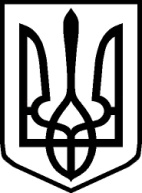 УКРАЇНАУКРАЇНАНОВОГРАД-ВОЛИНСЬКА РАЙОННА РАДАНОВОГРАД-ВОЛИНСЬКА РАЙОННА РАДАЖИТОМИРСЬКОЇ ОБЛАСТІЖИТОМИРСЬКОЇ ОБЛАСТІР І Ш Е Н Н ЯР І Ш Е Н Н ЯП’ята  сесія                       VІІІ  скликання